Квест – игра с детьми и родителями «В поисках сокровищ».Подготовила: Травникова Н.А.Цель: Установление дружеских взаимоотношений между родителями, детьми и педагогами через форму квест-игры.Задачи:Познакомить родителей с новыми формами семейного досугаРазвивать умение быстро принимать решениеСоздавать условия для выявления способностей у каждого члена семьиОборудование:- четыре части – подсказки карты. -музыкальное сопровождение, оборудование для музыкального сопровождения;- костюмы для героев;-обруч, в обруче фигура лягушки;- набивные мешочки;-две корзины, шарики;-канат;-две метлы;Роли:- Карлсон,-Иван-царевич-Василиса Премудрая-Баба ЯгаХод.Дети и родители собираются у входа в садик. На площадку под музыку «влетает» Карлсон: Карлсон: «Здравствуйте девчонки и мальчишки! Здравствуйте, родители!»Дети и родиетли: здороваютсяКарлсон: «Что-то я вас совсем не слышу!  Вы с утра, наверное, не ели не варение, не печение, ни кашу! Давайте громко поздороваемся!»Дети: (громко здороваются)Карлсон: «Ну, вот, теперь я всех слышу. Ребята. А вы знаете. Кто я такой? (дети отвечают) А я тоже хочу с вами познакомиться. Как Вас зовут?Карлсон: «Как здорово! Сколько новых друзей у меня появилось! А теперь о главном: сегодня сорока принесла мне на хвосте новость, что где то здесь, на территории детского сада спрятан сундук с конфетами. Я его искал, искал, но что-то не нашел.  А я так люблю сладкое! Может вы мне поможете? А клад мы поделим поровну, Согласны?»Дети: «Да!»Карлсон: Но  на поиск сокровищ со мной пойдут не все! Еще чего доброго на всех конфет не хватит! А только самые сообразительные и внимательные ребята! Вы сообразительные? (дети отвечают) И внимательные? (дети отвечают). Сейчас проверим!Игра «Так – не так»Карлсон: «Если я правильно скажу, то вы хлопайте, если нет, то топайте! А я буду вас запутывать (Карлсон все делает наоборот, чтобы запутать детей)- Караси в реке живут (ХЛОПАЮТ)-На сосне грибы растут (ТОПАЮТ)-Любит мишка сладкий мед (ХЛОПАЮТ)-В поле едет пароход (ТОПАЮТ)-Дождь прошел – остались лужи (ХЛОПАЮТ)-Заяц с волком крепко дружит (ТОПАЮТ)-Ночь пройдет – настанет день (ХЛОПАЮТ)-Маме помогать вам лень (ТОПАЮТ)-Праздник дружно проведете (ХЛОПАЮТ)-И домой вы не пойдете (ТОПАЮТ)-Нет рассеянных средь вас (ХЛОПАЮТ)- Все внимательны у нас! (ХЛОПАЮТ).Карлсон: «Какие молодцы. Придется всех брать с собой и на всех делить конфеты. Вы готовы отправиться в путешествие!» (дети отвечают).Карлсон: «Тогда вперед! Нас ждут невероятные приключения» (делает вид, что идёт)Ой, кажется, я не знаю куда идти. Я потерял карту – подсказку. Нужно её найти. Поможете мне, ребята?»Дети: «Да»Карлсон: «Итак, все ищем на площадке карту. Она небольшая, белого цвета, сделана из бумаги и перевязана лентой!» (Дети ищут карту под музыку. Находят, рассматривают вместе с Карлсоном карту. Выясняют, что необходимо идти на площадку у детского сада. Игроки идут под музыку.На площадке детей встречает Иван – царевич.Иван – царевич: «Здравствуйте, ребята!! Я Иван – царевич.А куда вы путь держите?» (дети отвечают)Карлсон: «Мы ищем сундук с сокровищами. Нет ли у тебя подсказки, где его искать?»Иван – царевич: « Конечно есть. Но просто так я вам ее не отдам! Сначала померяйтесь со мной силушкой богатырской!»Карлсон: «Ребята, вы готовы? (дети отвечают). Тогда нам надо разделиться на две команды (делятся).Иван – царевич:«Первое задание!«Попади в цель»(попасть мешочком в лягушку в обруче)Второе задание!Самые ловкие»(собрать как можно больше шариков в корзину)Третье задание:«Кто сильнее»(перетягивание каната)Иван-царевич: «Молодцы, ребята. Сильные вы и ловкие! Теперь ищите подсказку. Дам я вам подсказку. Она спрятана в яйце, яйцо в корзинке, а корзинка под лавкой» (дети ищут, находят, рассматривают карту и выясняют, что необходимо идти на участок своей группы идут под музыку).На участке своей группы детей встречает Василиса Премудрая.Василиса: «Здравствуйте, ребята! Дети, родители, Карлсон: Здравствуйте!Василиса: Куда путь держите?Дети и Карлсон: Сундук ищем с сокровищами. Пришли за подсказкой, где дальше сундук искать!Василиса: Я - Василиса Премудрая, загадки загадывать мастерица. Если отгадаете мои загадки, то отдам вам подсказку».Карлсон: «Ребята, отгадаем загадки, а родители нам помогут?» (дети соглашаются)Василиса: «Ну, попробуйте…Шумит он в поле и в саду,А в дом никак не попадет,И никуда я не иду, Покуда он идет. (Дождь)После дождика, в жару,Мы их ищем у тропинок,На опушке и в бору,Посреди лесных травинок.Эти шляпки, эти ножкиТак и просятся в лукошки. (Грибы)В синем небе,Как по речке,Белые плывут овечки.Держат путь издалекаКак зовут их? (Облака)Летний дождь прошел с утра,Выглянуло солнце.Удивилась детвора,Посмотрев в оконце, -Семицветная дугаЗаслонила облака! (Радуга)Над цветком порхает, пляшет,Веерком узорным машет. (Бабочка)Я сверкаю тут и тамВ небе грозовом.А за мною по пятамПоспевает гром. (Молния)Если нет его – небо хмурится,Если есть оно – люди жмурятся. (Солнце)Летом много я тружусь,Над цветочками кружусь.Наберу нектар - и пулейПолечу в свой домик - улей. (Пчела)Василиса: «Молодцы, ребята! И родители тоже молодцы! Вот вам за это подсказка! (дает воздушный шарик, шарик лопают – в нем карта. Карту рассматривают и определяют, что надо идти на участок старшей группы, идут)Карлсон: «Ребята, смотрите, а кто это нас поджидает на участке?» (на участке на качели  сидит Баба Яга).Приходят на участок, здороваются.Баба Яга: Чую – чую, человеческим духом пахнет. Здравствуйте, здравствуйте, мои конопатенькие. Чего притихли? Зачем пожаловали? Карлсон и дети: Мы сундук ищем с сокровищами, нет ли подсказки у тебя Баба – яга?Баба Яга:  Есть, только просто так я Вам ее не отдам я приготовила для Вас задания, выполните?Карлсон и дети: Да!Баба – яга: Ну тогда выполняйте!Первое задание…Игра «Кто быстрее проскачет на метле»Второе задание…Станцевать танец с Бабой Ягой(Креззи Фрог)Баба Яга: «Ох, устала, уморилась…Вот вам последняя подсказка» (рассматривают и выясняют, что сундук спрятан на спортивной площадке)Карлсон: «Вперед, в поисках сокровищ…».Приходят на спортивный участок, ищут клад, находят сундук.Карлсон: Ура, мы нашли клад! А почему мы нашли клад? (дети отвечают) Потому что мы дружные, сильные, смелые и ловкие! А теперь пойдемте есть сладости!Фотогалерея: 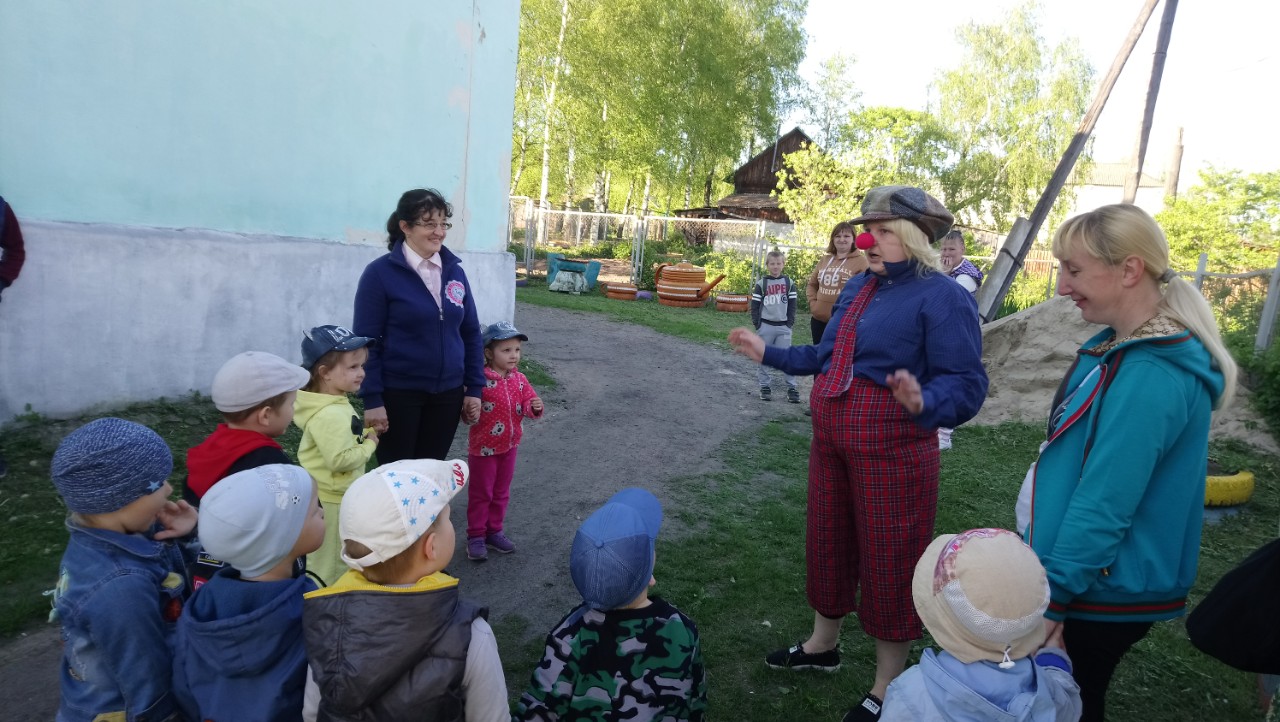 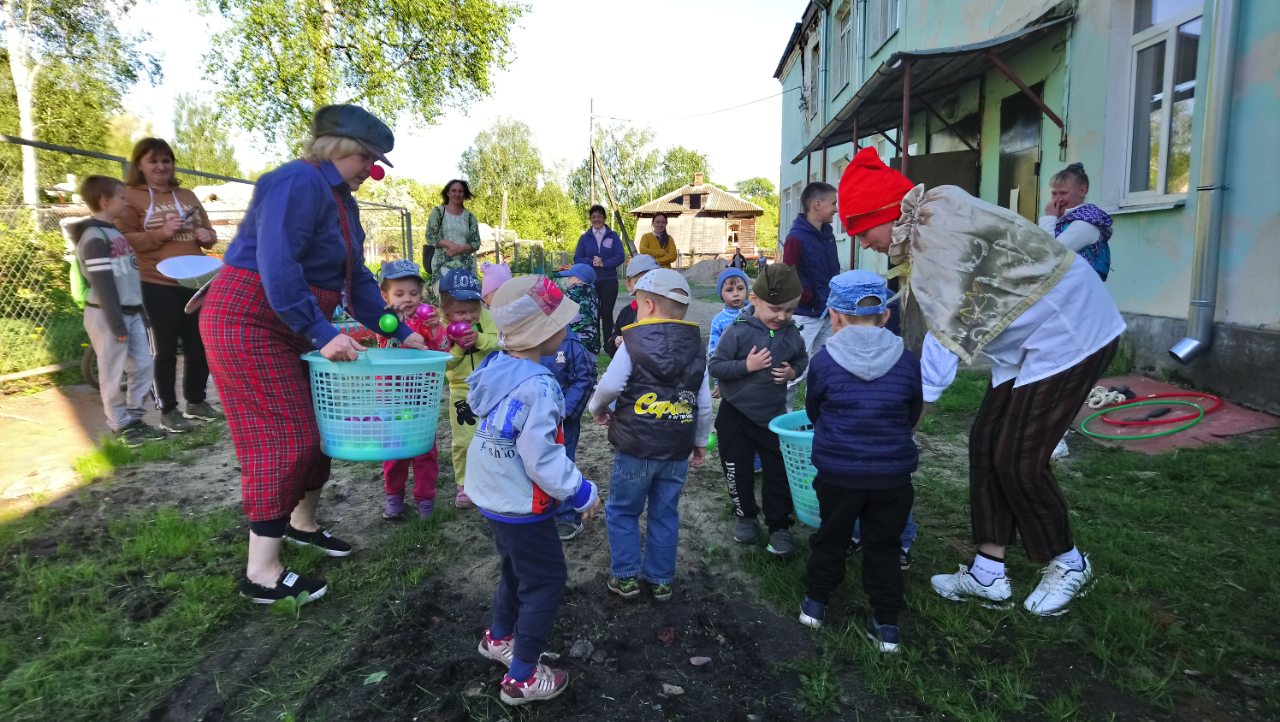 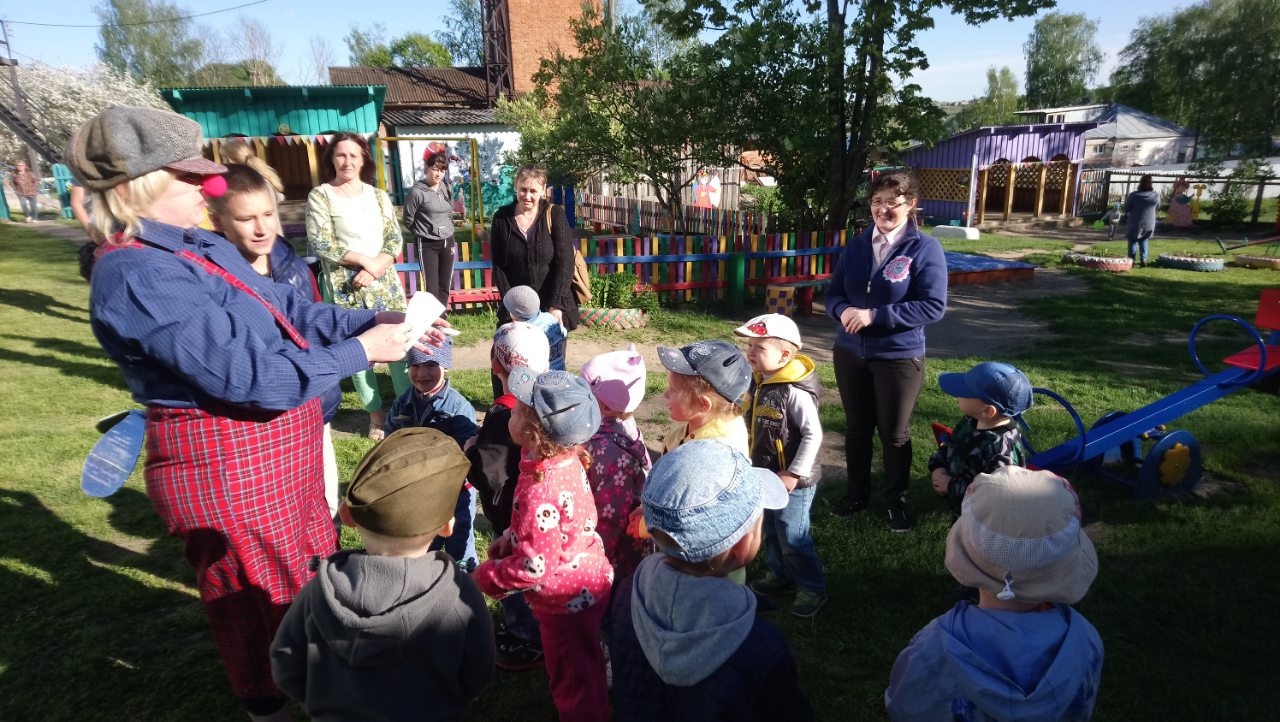 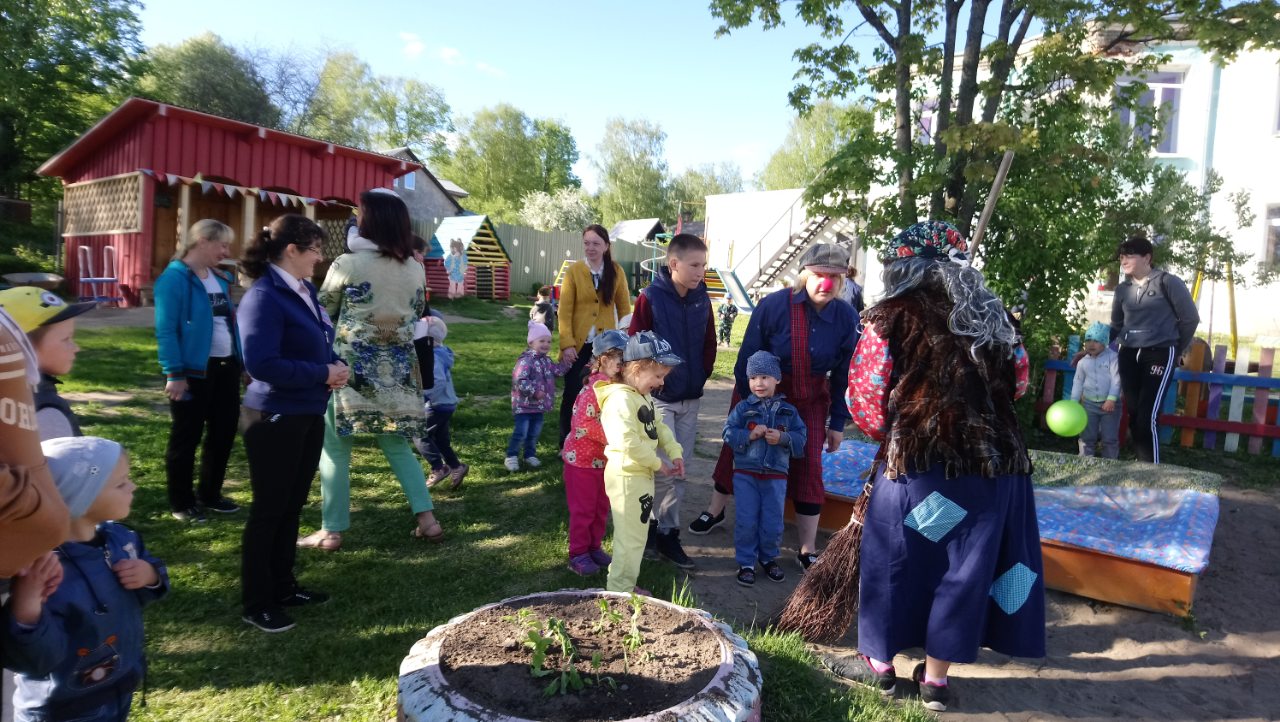 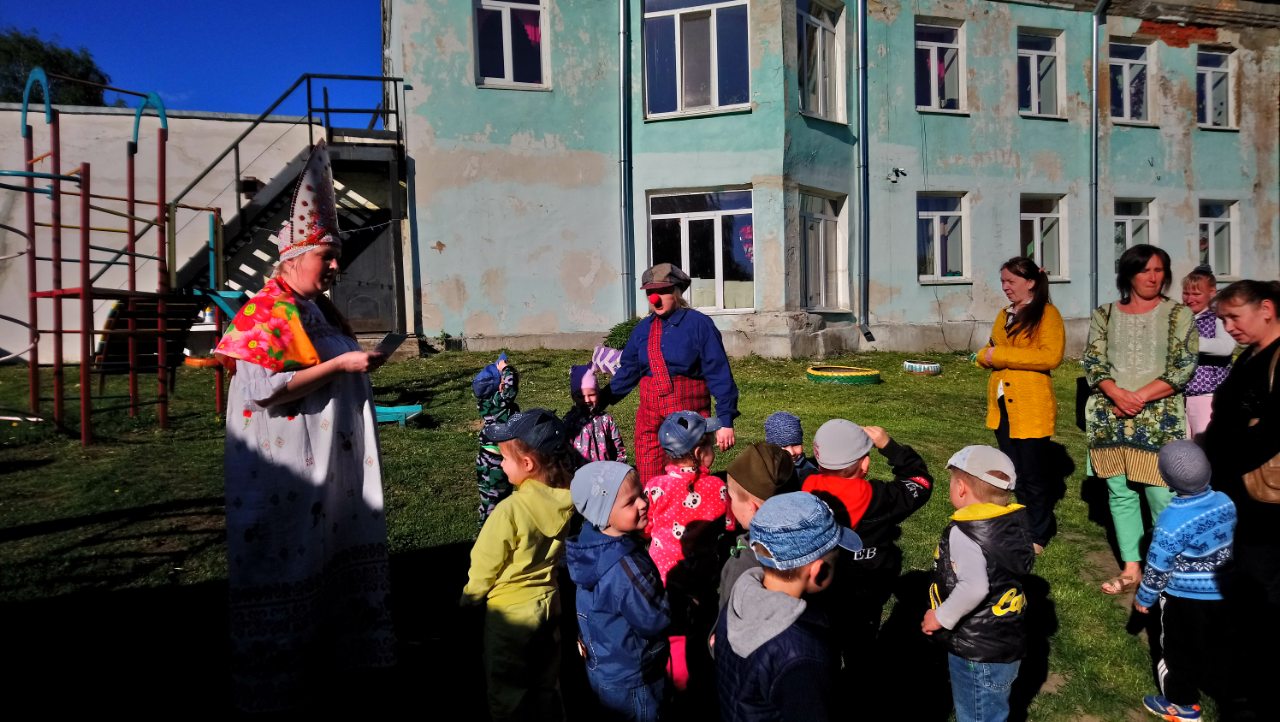 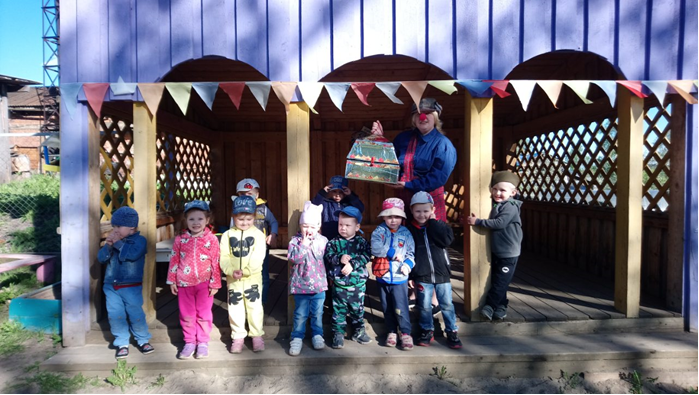 